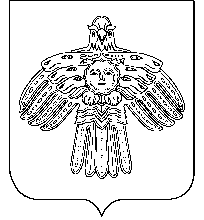                       АДМИНИСТРАЦИЯ                                                             «НИЖНИЙ ОДЕС»  КАР  ОВМÖДЧÖМИНСА       ГОРОДСКОГО  ПОСЕЛЕНИЯ  «НИЖНИЙ ОДЕС»                                                      АДМИНИСТРАЦИЯ                         ПОСТАНОВЛЕНИЕШУÖМот 29»  марта 2021 года                                                                               N  78О внесении изменений в постановление администрации городского поселения «Нижний Одес» от 05.12.2016 № 336 «Об утверждении Положения о проверке достоверности и полноты сведений, представляемых гражданами, претендующими на замещение должностей муниципальной службы  в администрации городского поселения «Нижний Одес» и муниципальными служащими администрации городского поселения «Нижний Одес» и соблюдения муниципальными служащими администрации городского поселения «Нижний Одес», требований к служебному поведению»В соответствии с Указом Главы Республики Коми от 21.12.2009 г. № 132 «О проверке достоверности и полноты сведений, представляемых гражданами, претендующими на замещение должностей государственной гражданской службы, и государственными гражданскими служащими, и соблюдения государственными гражданскими служащими требований к служебному поведению», Указом Главы Республики Коми от 17.02.2021 г. № 25 «О внесении изменений в некоторые указы Главы Республики Коми», администрация  городского поселения «Нижний Одес» ПОСТАНОВЛЯЕТ:В Приложение «Положения о проверке достоверности и полноты сведений, представляемых гражданами, претендующими на замещение должностей муниципальной службы  в администрации городского поселения «Нижний Одес» и муниципальными служащими администрации городского поседения «Нижний Одес» и соблюдения муниципальными служащими администрации городского поседения «Нижний Одес», требований к служебному поведению», утвержденное постановлением администрации  городского поселения «Нижний Одес» от 05.12.2016 № 336 внести следующие изменения:в абзаце втором подпункта «е» пункта 8:а) слова «и сделок с ним, которые направляются в Управление государственной гражданской службы Республики Коми для внесения в течение 3 рабочих дней со дня поступления таких проектов запросов в Администрацию Главы Республики Коми для представления на подпись Главе Республики Коми.» заменить словами «и сделок с ним, и операторам информационных систем, в которых осуществляется выпуск цифровых финансовых активов.»;б) дополнить предложением следующего содержания: «Указанные проекты запросов направляются в Управление Главы Республики Коми по противодействию коррупции для представления на подпись Главе Республики Коми.»2. Контроль за исполнением настоящего постановления оставляю за собой. 3. Настоящее постановление вступает в силу со дня его официального  опубликования и подлежит размещению на официальном интернет – сайте муниципального образования городского поселения «Нижний Одес». Исполняющий обязанностируководителя администрации городского поселения «Нижний Одес»                                        С.В. Вавринчук